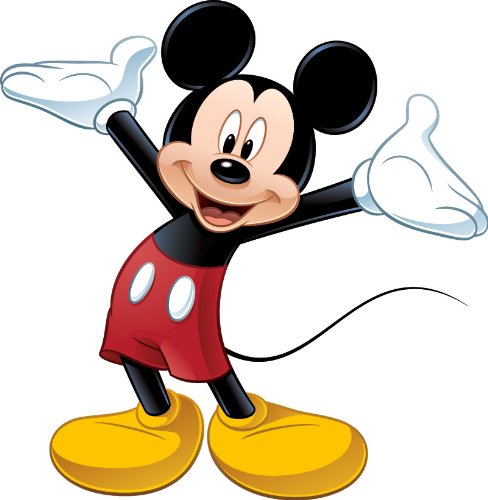 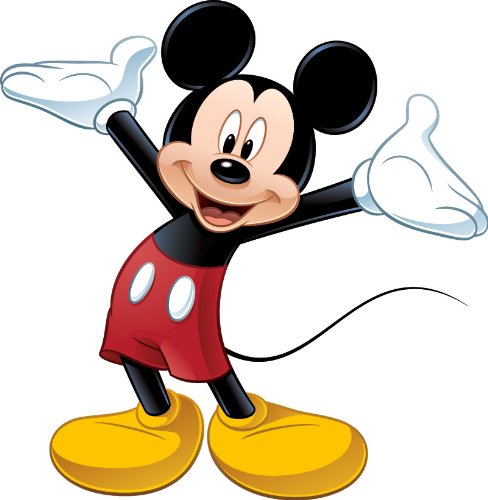 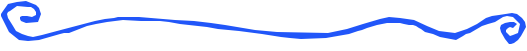 Monday3/9/20ArtTuesday3/10/20NO SCHOOLWednesday3/11/20Media CenterThursday2/12/20ISMJR High Counselor VisitChuck E Cheese NightFriday2/13/20MusicAdvance Math Test